Ежедневный гидрологический бюллетеньСведения о состоянии водных объектов Восточно-Казахстанской и Абайской области, по данным гидрологического мониторинга на государственной сети наблюдений по состоянию на 8 час. 29 марта 2024 годаОЯ: На территории Абайской и Восточно-Казахстанской области на предстоящие сутки в связи ожидаемыми осадками и повышенным температурным фоном продолжится интенсивное снеготаяние, ожидается формирование талого и склонового стоков, при этом возможны разливы и подтопления.Данные ГЭС Директор                   		                                                            Л. БолатқанСоставил (а): Асқарва І.А.Тел.: 8 7232 76 79 05	Күнделікті гидрологиялық бюллетеньМемлекеттік бақылау желісіндегі гидрологиялық мониторинг деректері бойынша Шығыс Қазақстан және Абай облыстарының су нысандарының 2024 жылғы 29 наурыздағы сағат 8-гі жай-күйі туралы мәліметтер. ҚҚ: Алдағы тәулікте Шығыс Қазақстан және Абай облыстарының аумағында жоғарғы температуралық фонның және күтілетін жауын-шашынға байланысты қарқынды қар еруі жалғасады, еріген қар суының және беткейлік ағындардың қалыптасуы күтіледі, сонымен қатар су жайылуы мен су басуы мүмкін.СЭС бойынша мәліметтер Директор                   		                                                            Л. Болатқан Орындаған: Асқарова І.А.Тел.: 8 7232 76 79 05	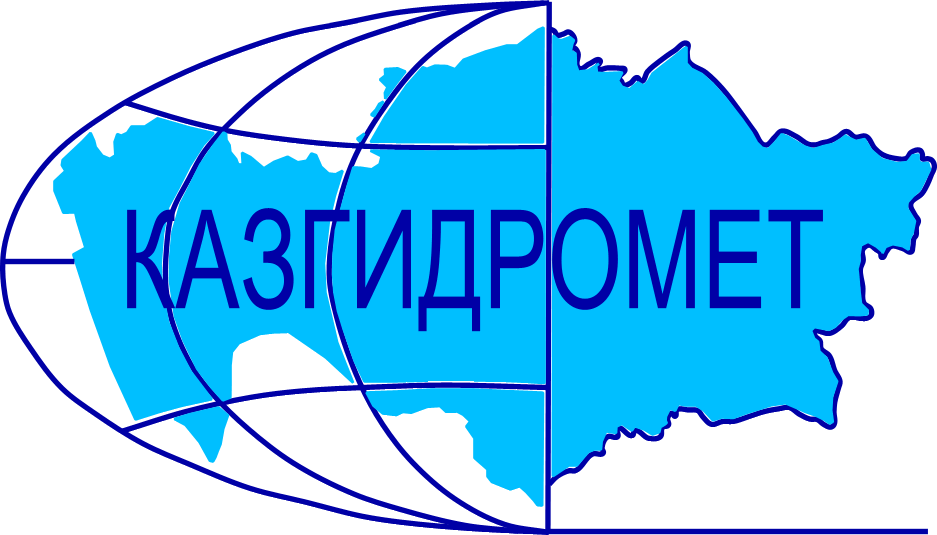 Филиал Республиканского государственного предприятия на праве хозяйственного ведения "Казгидромет" Министерства экологии и природных ресурсов РК по Восточно-Казахстанской и Абайской областямФилиал Республиканского государственного предприятия на праве хозяйственного ведения "Казгидромет" Министерства экологии и природных ресурсов РК по Восточно-Казахстанской и Абайской областямг. Усть-Каменогорск   ул. Потанина, 12г. Усть-Каменогорск   ул. Потанина, 12Тел. 76 79 05, 70 14 40Название гидрологического постаКритический уровеньводы смУровень воды смИзменение уровня воды за сутки ±смРасход воды, м³/сек Ледовая обстановка и толщина льда смр. Кара Ертис - с. Боран52548936149Затор льда ниже постар. Ертис - с. Абылайкит300186-13р. Ертис - с. Уварова256-1Остаточные забереги, навалы льда на берегахр. Ертис - с. Баженово2757р. Ертис - г. Семей4501485Ледоход 10%, остаточные заберегир. Ертис - с. Семиярка55022012672Ледостав, вода на льду, лёд 80 смр. Бас Теректы - с. Мойылды1372813.8Остаточные заберегир. Калжыр - с. Калжыр43507.22Неполный ледоставр. Кандысу - с. Сарыолен71-24.42р. Богаз - с. Кызыл Кесик32003.40Остаточные заберегир. Каргыба - с. Есим3803р. Улкен Бокен - с. Джумба27701.97Ледостав, вода на льдур. Кайынды - с. Миролюбовка1265Остаточные заберегир. Куршим - с. Маралды201518.2Неполный ледоставр. Куршим - с. Вознесенка310237-320.0Вода течет поверх льда, лед потемнелр. Нарын - с. Кокбастау3493837.7р. Нарын - с. Улкен Нарын2073546.5р. Буктырма - с. Берель29016378.11Ледостав, вода на льду, лёд 70 смр. Буктырма - с. Барлык250(300з)196619.3Вода течет поверх льда, промоины 10%, подо льдом шуга, торосыр. Буктырма - с. Лесная Пристань5303321470.4Неполный ледостав, разводья, шуга р. Хамир - с. Малеевск125810.5Остаточные заберегир. Акберел (Aкбулкак) – с. Берел238-113.4Неполный ледоставр. Аксу - с. Аксу14063.47Закраины 20%, наледь р. Урыль - с. Урыль13501.55Неполный ледоставр. Черновая - с. Черновое (Аккайнар)54522.89Вода течет поверх льдар. Левая Березовка - с. Средигорное2008182.14р. Тургысын - с. Кутиха78-210.1Неполный ледостав, вода течет поверх льдар. Березовка - с. Соловьево8050.43Неполный ледоставр. Сибе - с. Алгабас1060Остаточные забереги р. Абылайкит - с. Самсоновка4203401528.0р. Тайынты – с. Асубулак268204.54Остаточные забереги р. Смолянка - с. Северное6130.41р. Шаровка - с. Шаровка17540Промоины 10%, лёд 41 смр. Ульби - г. Риддер24915Остаточные заберегир. Ульби - с. Ульби Перевалочная3801401142.6Подвижка льда, вода течет поверх льдар. Киши Ульби - с. Горная Ульбинка38017815Неполный ледоставр. Дресвянка - с. Отрадное143625.2р. Улан - с. Герасимовка440388-172.28р. Глубочанка - с. Белокаменка334241101.66р. Красноярка - с. Предгорное3502361110.9р. Оба - с. Каракожа2375Ледостав, вода на льдур. Оба - с. Верхуба4502145Закраины 30%, лед потемнелр. Оба - г. Шемонаиха4301633487.8Подвижка льда, битый лёдр. Малая Убинка - с. Быструха4655Остаточные заберегир. Жартас - с. Гагарино19422.13Забереги остаточныер. Кызылсу - с. Шалабай210116.85р. Шар - аул Кентарлау4903513229.4р. Шар – г. Чарск34025вдхр. Буктырма - п. Тугыл3490Ледостав, наслуд, лёд 78 смвдхр. Буктырма - с. Аксуат3461Ледостав, лёд 75 смвдхр. Буктырма - с. Куйган3490Ледостав,осевший лед,лёд 60 смвдхр. Буктырма - с. Хайрузовка3545Ледостав,лед потемнел, вода на льду, лед 61 смвдхр. Буктырма - с. Заводинка3584Ледостав, лёд 59 смвдхр. Буктырма - с. Селезневка3482Ледостав, лёд 50 смвдхр. Буктырма - г. Серебрянск3496р. Аягоз - с. Тарбагатай2757760.8Забереги остаточныер. Аягоз - г. Аягоз44818р. Уржар - с. Казымбет 9914.01р. Емель - п. Кызылту 14929.90Название ГЭСНормальный подпорный уровеньНормальный подпорный уровеньУровеньводы, м БСОбъем,км3Сброс,м3/сФактический приток, м3/сПримечаниеНазвание ГЭСУровеньводы, м БСОбъем,км3Уровеньводы, м БСОбъем,км3Сброс,м3/сФактический приток, м3/сПримечаниеБ ГЭС (сброс среднее суточный)394.8449.62390.4828.645294307данные Б ГЭС за 2023 год389.3924.298147У-КА ГЭС (08:00 ч.)327.840.66327.120.630399Шульбинская ГЭС (08:00 ч.)240.02.39239.752.320693130Ульби+ОбаҚР Экология және табиғи ресурстар министрлігінің "Қазгидромет" шаруашылық жүргізу құқығындағы Республикалық мемлекеттік кәсіпорнының Шығыс Қазақстан және Абай облыстары бойынша филиалыҚР Экология және табиғи ресурстар министрлігінің "Қазгидромет" шаруашылық жүргізу құқығындағы Республикалық мемлекеттік кәсіпорнының Шығыс Қазақстан және Абай облыстары бойынша филиалыӨскемен қ.   Потанина көшесі, 12 үй.Өскемен қ.   Потанина көшесі, 12 үй.Тел. 76 79 05, 70 14 40Гидрологиялық бекеттердің атауыСудың шектік деңгейі, смСу дең-гейі,смСу деңгейі-нің тәулік ішінде өзгеруі,± смСу шығыны,  м³/секМұз жағдайы және мұздың қалыңдығы, смБоран а.- Қара Ертіс ө.52548936149Бекеттен төмен мұз кептелісіАбылайкит а. – Ертіс ө.300186-13Уварова а. – Ертіс ө.256-1Қалдық жағалық мұз, жағадағы мұз үйінділеріБаженово а. – Ертіс ө.2757Семей қ. – Ертіс ө.4501485Қалдық жағалық мұздар, мұздың жүруі 10%Семиярка а.- Ертіс ө.55022012672Мұзқұрсау,мұз үстіндегі су, мұз 80 смМойылды а.- Бас Теректі ө.1372813.8Қалдық жағалық мұзҚалжыр а.- Калжыр ө.43507.22Жартылай мұз құрсауСарыөлен а.- Қандысу ө. 71-24.42Қызыл Кесік а.- Боғаз ө. 32003.40Қалдық жағалық мұзЕсім а. – Қарғыба ө. 3803Жұмба а.-Үлкен Бөкен ө.27701.97Мұзқұрсау, мұз үстіндегі суМиролюбовка а. - Қайынды ө. 1265Қалдық жағалық мұздарМаралды а. – Күршим ө.201518.2Жартылай мұз құрсауВознесенка а.- Күршім ө.310237-320.0Қызылсу, мұз қарайдыКөкбастау а. - Нарын ө.3493837.7Улкен Нарын а.- Нарын ө.2073546.5Берель а. – Бұқтырма ө.29016378.11Мұзқұрсау, мұз үстіндегі су, мұз 70 смБарлық а. - Бұқтырма ө.250(300з)196619.3Қызылсу,жылым 10%, мұз астындағы анжыр, сеңді мұз шоғырларыЛесная Пристань а.–Бұқтырма ө.5303321470.4Толық емес мұзқұрсау, мұздың ажырауы, анжырМалеевск а. - Хамир ө. 125810.5Қалдық жағалық мұздарБерел а. - Ақберел (Aқбұлқақ) ө.238-113.4Жартылай мұз құрсауАқсу а.-Ақсу ө.14063.47Жиек су 20%, қызылсу мұзыӨрел а. - Өрел ө.13501.55Жартылай мұз құрсауЧерновое (Аққайнар) а. - Черновая ө. 54522.89ҚызылсуСредигорное а.- Левая Березовка ө. 2008182.14Кутиха а.- Тұрғысын ө.78-210.1Жартылай мұз құрсау, қызылсу Соловьево а. -  Березовка ө. 8050.43Жартылай мұз құрсауАлғабас а. – Сибе ө.  1060Қалдық жағалық мұздарСамсоновка а. – Абылайкит ө.4203401528.0Асубұлак а. – Тайынты ө.268204.54Қалдық жағалық мұздарСмолянка а. – Северное ө.6130.41Шаровка а. – Шаровка ө.17540Жылым 10%, мұз 41 смРиддер қ. – Үлбі ө.24915Қалдық жағалық мұзУльби Перевалочная а.–Үлбі ө.3801401142.6Мұз қозғалды, қызылсуГорная Ульбинка а. – Кіші Үлбі ө.38017815Толық емес мұзқұрсауОтрадное а. - Дресвянка ө.  143625.2Герасимовка а. -  Ұлан ө. 440388-172.28Белокаменка а. - Глубочанка ө.  334241101.66Предгорное а.- Красноярка ө.3502361110.9Каракожа а. - Оба ө.2375Мұзқұрсау, мұз үстіндегі суВерх Уба а. - Оба ө.4502145Жиек су 30%, мұз қарайдыШемонаиха қ. – Оба ө.4301633487.8Мұз қозғалды, бөлшектелген мұзБыструха а. - Малая Убинка ө. 4655Қалдық жағалық мұздарГагарин а. - Жартас ө.19422.13Қалдық жағалық мұздарШалабай а. – Қызылсу ө. 210116.85Кентерлау а. - Шар ө.4903513229.4Шар қ. – Шар ө.34025Тұғыл а. – Бұқтырма су қ.3490Мұзқұрсау, шыны мұз, мұз 78 смАқсуат а. – Бұқтырма су қ.3461Мұзқұрсау, мұз 75 смҚұйған а. – Бұқтырма су қ.3490Мұзқұрсау, шөгінді мұз, мұз 60 смХайрузовка а. – Бұқтырма су қ.3545Мұзқұрсау, мұз қарайды, мұз үстіндегі су,мұз 61 смЗаводинка а. – Бұқтырма су қ.3584Мұзқұрсау, мұз 59 смСелезневка а. – Бұқтырма су қ.3482Мұзқұрсау, мұз 50 смСеребрянск қ. – Бұқтырма су қ.3496Тарбағатай а. – Аягоз ө. 2757760.8Қалдық жағалық мұзАягөз қ. - Аягөз ө. 44818Қазымбет а. – Үржар ө.9914.01Қызылту а. – Емел ө.14929.90СЭС атауы Қалыпты тірек деңгейіҚалыпты тірек деңгейіСу деңгейі,м БЖКөлем,км3Төгім,м3/сНақты ағын,м3/с ЕскертуСЭС атауы Су деңгейі,м БЖКөлем,км3Су деңгейі,м БЖКөлем,км3Төгім,м3/сНақты ағын,м3/с ЕскертуБұқтырма СЭС (орта тәуліктік)394.8449.62390.4828.6452943072023 жылғы БСЭС мәлімет389.3924.298147Өскемен СЭС (с. 08:00)327.840.66327.120.630399Шүлбі СЭС (с. 08:00)240.02.39239.752.320693130Үлбі+Оба